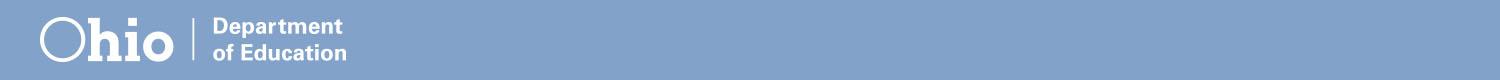 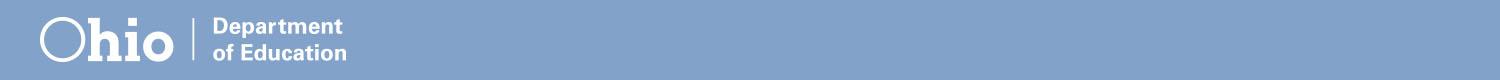 Module 4: Competence, Parenting, and Learning at HomeCompetence Activities*GENERALAdvocate with others for equal opportunities for ALL studentsRecognize and plan for child as individual, not labelBuild on strengths of child, family, yourselfSeek assistance when needed for further learningLearn from interactions with othersSeek feedback from others regarding your skillsDevelop and communicate high expectations, set goalsCheck out reading materials and DVDs from the library on needed topicAttend workshop together (parents and teachers)*SCHOOL TO HOMEShare your qualifications, skills, educational interests / focus, vision of teachingAsk new parents what past teachers did that supported their student's progressDevelop a resource library of scientifically-based instructional techniquesAttend conferences / workshops that focus on parent-teacher partnershipsProvide information to parents on conferences and workshops that have family tracksAsk someone to record your comments at meetings to weigh great expectations vs. false hopeSeek feedback from families that you interact with regarding your competence in working with their childTeach other staff members specially designed instructional strategy that best works for studentLead an evaluation and/or IEP team through the process with intentional family partnershipExpress high expectations for students with disabilities to ALL faculty members and help them set high expectations for students with disabilities yet with appropriate accommodations / modifications*HOME TO SCHOOLUse your unique knowledge about your child and educate the professionalsInform teachers and community members about training opportunities related to your child's disability / medical conditionInvite and/or attend a workshop / conference with your child's teacher or specialistsRESOURCES:Beyond the Bake Sale, by A.T. Henderson et al., 2007 by The New Press.Families, Professionals, and Exceptionality, Seventh Edition, by A. Turnbull et al, 2015 by Pearson Education, Inc.School, Family, and Community Partnerships, Third Edition, by J. L. Epstein et al., 2009 by Corwin Press.What Successful Schools Do To Involve Families:  55 Partnership Strategies, by N.A. Glasgow & P.J. Whitney, 2009 by Corwin Press